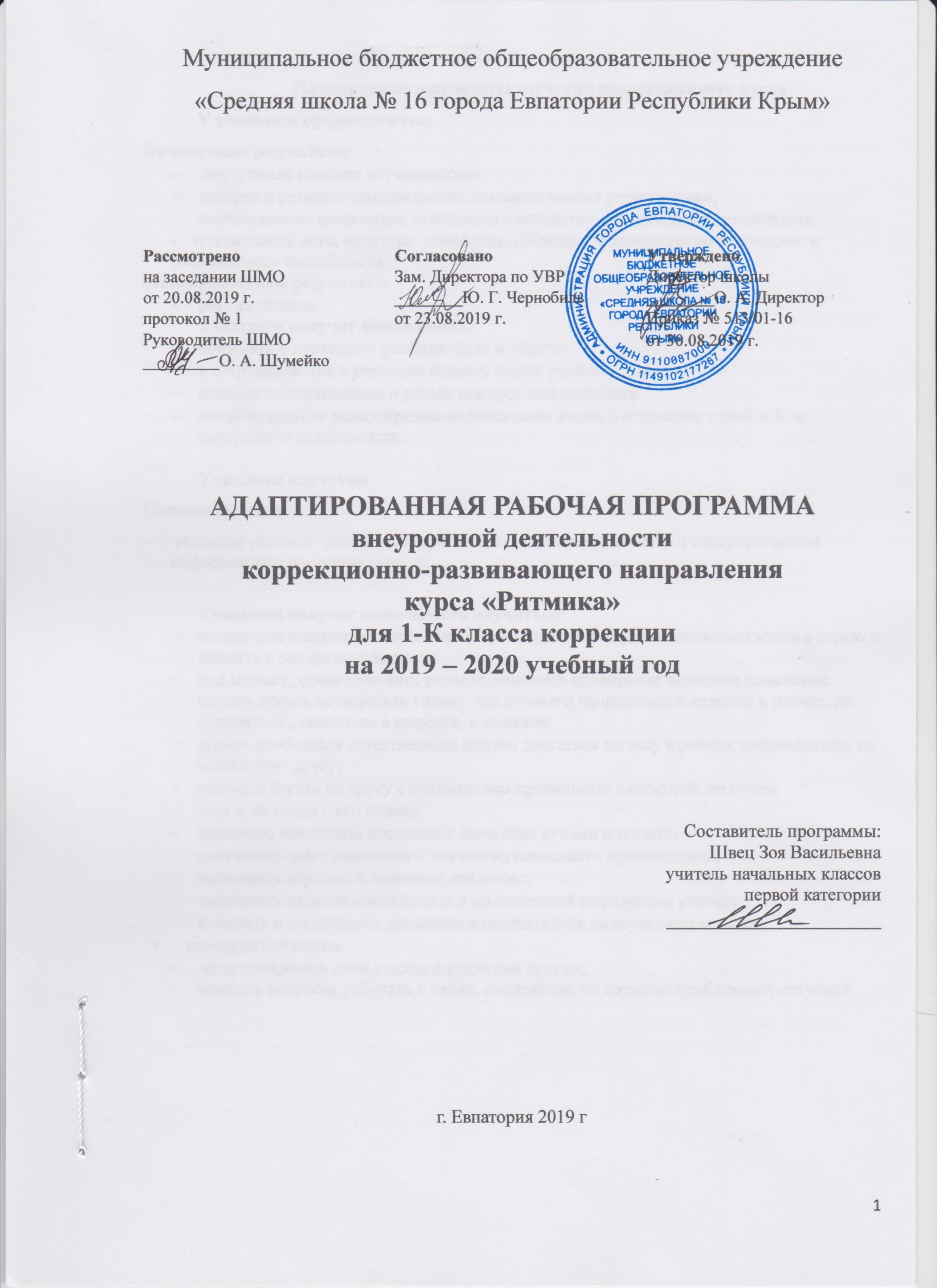 Планируемые результаты изучения коррекционного курсаУ учащихся сформируются:Личностные результаты внутренняя позиция обучающегося,интерес к ритмико-танцевальным, гимнастическим упражнениям,эмоционально-ценностное отношение к искусству, физическим упражнениям,-   эстетический вкус, культура  поведения, общения, художественно-творческие и танцевальные способности.Метапредметные результатырегулятивныеУчащиеся получат возможность:понимать и принимать учебную цель и задачи;в сотрудничестве с учителем ставить новые учебные задачи;накопят  представления о ритме, синхронном движении.понаблюдают за разнообразными явлениями жизни и искусства в учебной  и внеурочной деятельности.Учащиеся научатся:Познавательные: умениям учиться:  решению творческих задач, поиску, анализу и интерпретациям  информации с помощью учителя.Учащиеся получат возможность научиться:готовиться к занятиям, строиться в колонну по одному, находить свое место в строю и входить в зал организованно;под музыку, приветствовать учителя, занимать правильное исходное положение (стоять прямо, не опускать голову, без лишнего напряжения в коленях и плечах, не сутулиться), равняться в шеренге, в колонне;ходить свободным естественным шагом, двигаться по залу в разных направлениях, не мешая друг другу;ходить и бегать по кругу с сохранением правильных дистанций, не сужая          круг и не сходя с его линии;ритмично выполнять несложные движения руками и ногами; соотносить темп движений с темпом музыкального произведения;выполнять игровые и плясовые движения;выполнять задания после показа и по словесной инструкции учителя;начинать и заканчивать движения в соответствии со звучанием музыки.коммуникативные координировать свои усилия с усилиями других;задавать вопросы, работать в парах, коллективе, не создавая проблемных ситуаций.Содержание программыУпражнения на ориентировку в пространстве (6 ч)Перестроение из колонны по одному в колонну по четыре. Построение в шахматном порядке. Перестроение из нескольких колонн в несколько кругов, сужение и расширение их. Перестроение из простых и концентрических кругов в звездочки и карусели. Ходьба по центру зала, умение намечать диагональные линии из угла в угол. Сохранение правильной дистанции во всех видах построений с использованием лент, обручей, скакалок. Упражнения с предметами, более сложные, чем в предыдущих классах.Ритмико-гимнастические упражнения (15 ч)Общеразвивающие упражнения. Круговые движения головы, наклоны вперед, назад, в стороны. Выбрасывание рук вперед, в стороны, вверх из положения руки к плечам. Круговые движения плеч, замедленные, с постоянным ускорением, с резким изменением темпа движений. Плавные, резкие, быстрые, медленные движения кистей рук. Повороты туловища в положении стоя, сидя с передачей предметов. Круговые движения туловища с вытянутыми в стороны руками, за голову, на поясе. Всевозможные сочетания движений ног: выставление ног вперед, назад, в стороны, сгибание в коленном суставе, круговые движения, ходьба на внутренних краях стоп. Упражнения на выработку осанки.Упражнения на координацию движений. Разнообразные сочетания одновременных движений рук, ног, туловища, кистей. Выполнение упражнений под музыку с постепенным ускорением, с резкой сменой темпа движений. Поочередные хлопки над головой, на груди, перед собой, справа, слева, на голени. Самостоятельное составление несложных ритмических рисунков в сочетании хлопков и притопов, с предметами (погремушками, бубном, барабаном).Упражнение на расслабление мышц. Прыжки на двух ногах одновременно с мягкими расслабленными коленями и корпусом, висящими руками и опущенной головой («петрушка»). С позиции приседания на корточки с опущенной головой и руками постепенное поднимание головы, корпуса, рук по сторонам (имитация распускающегося цветка).То же движение в обратном направлении (имитация увядающего цветка).Игры под музыку (6 ч)Упражнения на самостоятельную передачу в движении ритмического рисунка, акцента, темповых и динамических изменений в музыке. Самостоятельная смена движения в соответствии со сменой частей, музыкальных фраз, малоконтрастных частей музыки. Упражнения на формирование умения начинать движения после вступления мелодии. Разучивание и придумывание новых вариантов игр, элементов танцевальных движений, их комбинирование. Составление несложных танцевальных композиций. Игры с пением, речевым сопровождением. Инсценирование музыкальных сказок, песен.Танцевальные упражнения (6 ч)Исполнение элементов плясок и танцев, разученных в 3 классе. Упражнения на различение элементов народных танцев. Шаг кадрили: три простых шага и один скользящий, носок ноги вытянут. Пружинящий бег. Поскоки с продвижением назад (спиной). Быстрые мелкие шаги на всей ступне и на полупальцах. Разучивание народных танцев.Тематическое планирование.Календарно-тематическое планирование в 1-К классе№ п/пНаименование разделов  Количество часов1Упражнения на ориентировку в пространстве 6 ч2Ритмико-гимнастические упражнения 15 ч3Игры под музыку 6 ч4Танцевальные упражнения 6 чИтого33№ п/п№ п/пДата Дата Дата Название темыпланфактпланфактфактНазвание темыУпражнения на ориентировку в пространстве (6 ч)Упражнения на ориентировку в пространстве (6 ч)Упражнения на ориентировку в пространстве (6 ч)Упражнения на ориентировку в пространстве (6 ч)Упражнения на ориентировку в пространстве (6 ч)Упражнения на ориентировку в пространстве (6 ч)1.02.09Введение. Что такое ритмика.Введение. Что такое ритмика.2.09.09Основные танцевальные правила. Приветствие. Постановка корпуса.Основные танцевальные правила. Приветствие. Постановка корпуса.3.16.09Первый подход к ритмическому исполнению (хлопки, выстукивания, притоп).Первый подход к ритмическому исполнению (хлопки, выстукивания, притоп).4.23.09Понятие о правой, левой руке, правой, левой стороне. Повороты и наклоны корпуса.Понятие о правой, левой руке, правой, левой стороне. Повороты и наклоны корпуса.5.30.09Поза исполнителя. Зритель, исполнитель. Положение фигуры по отношению к зрителю. Ракурс.Поза исполнителя. Зритель, исполнитель. Положение фигуры по отношению к зрителю. Ракурс.6.07.10Танцы народов РФ, их особенности и костюмы.Танцы народов РФ, их особенности и костюмы.Ритмико-гимнастические упражнения (15 ч)Ритмико-гимнастические упражнения (15 ч)Ритмико-гимнастические упражнения (15 ч)Ритмико-гимнастические упражнения (15 ч)Ритмико-гимнастические упражнения (15 ч)Ритмико-гимнастические упражнения (15 ч)7.14.10Танцевальная зарядка. Упражнения для рукТанцевальная зарядка. Упражнения для рук8.21.10Ритмическая схема. Ритмическая игра.Ритмическая схема. Ритмическая игра.9.28.10Ритмические упражнения с предметом (мяч, обруч, платок).Ритмические упражнения с предметом (мяч, обруч, платок).10.11.11Этюдная работа. Игры. Понятие пантомима.Этюдная работа. Игры. Понятие пантомима.11.18.11Упражнения для развития плавности и мягкости движений. Пластичная гимнастика.Упражнения для развития плавности и мягкости движений. Пластичная гимнастика.12.25.11Синхронность и координация движений, используя танцевальные упражнения.Синхронность и координация движений, используя танцевальные упражнения.13.04.12Упражнения для профилактики плоскостопия.Упражнения для профилактики плоскостопия.14.09.12Гимнастика. Гимнастика. 15.16.12Упражнения на дыхание, упражнения для развития правильной осанки.Упражнения на дыхание, упражнения для развития правильной осанки.16.23.12Упражнения для суставов. Разминка «Буратино».Упражнения для суставов. Разминка «Буратино».17.Упражнения на расслабление мышц.Упражнения на расслабление мышц.18.Этюдная работа. Пантомима. Игра «Телефон», «Замри».Этюдная работа. Пантомима. Игра «Телефон», «Замри».19.Музыкальные, танцевальные темы.Музыкальные, танцевальные темы.20.Разучивание простейших танцевальных элементов «Часики».Разучивание простейших танцевальных элементов «Часики».21.Разучивание простейших танцевальных элементов «Качели».Разучивание простейших танцевальных элементов «Качели».Игры под музыку (6 ч)Игры под музыку (6 ч)Игры под музыку (6 ч)Игры под музыку (6 ч)Игры под музыку (6 ч)Игры под музыку (6 ч)22.Разучивание простейших танцевальных элементов «Мельница».Разучивание простейших танцевальных элементов «Мельница».23.Настроение в музыке и танце. Характер исполнения.Настроение в музыке и танце. Характер исполнения.24.Выразительные средства музыки и танца. Выразительные средства музыки и танца. 25.Музыка, движение, исполнители, костюмы.Музыка, движение, исполнители, костюмы.26.Правила танцевального этикета.Правила танцевального этикета.27.Аэробика.Аэробика.Танцевальные упражнения (6 ч)Танцевальные упражнения (6 ч)Танцевальные упражнения (6 ч)Танцевальные упражнения (6 ч)Танцевальные упражнения (6 ч)Танцевальные упражнения (6 ч)28.Понятие размер. Музыкальная фраза, длительность в музыке и танце.Понятие размер. Музыкальная фраза, длительность в музыке и танце.29.Танцевальные игры для развития музыкальности и слуха.Танцевальные игры для развития музыкальности и слуха.30.Прохлопывание ритмического рисунка прозвучавшей мелодии.Прохлопывание ритмического рисунка прозвучавшей мелодии.31.Ритмические упражнения.Ритмические упражнения.32.Познакомить с партерной гимнастикой.Познакомить с партерной гимнастикой.33.Урок-смотр знанийУрок-смотр знаний